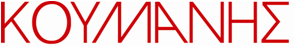 ΠΟΡΤΕΣLAMINATEΤΕΧΝΙΚΑ ΧΑΡΑΚΤΗΡΙΣΤΙKAΚατασκευή φύλλου πόρτας: Το φύλλο αποτελείται από ξύλινο πλαίσιο γεµισµένο µε σταθεροποιητικό πυρήνα “honeycomb” και είναι καλυµµένο και από τις δύο πλευρές µε MDF.Κατασκευή κάσας: Η κάσα κατασκευάζεται από πλακάζ και το πρεβάζι είναι από κόντρα - πλακέ.Τελείωµα - φινίρισµα: Το φύλλο, η κάσα και τα πρεβάζια επενδύονται µε φιλµ laminate σε τέσσερα χρώµατα:·1)Κερασιά - Οξιά (λεία επιφάνεια). 2)Rovere - Wenge (ανάγλυφη επιφάνεια)Στάνταρ εξοπλισµός: Τρεις µεντεσέδες βιδωτοί, κλειδαριά απλή, εσωτερική και λάστιχο. Τα χρώµατα των στάνταρ σιδηρικών είναι κίτρινα (χρυσό).Επιπλέον εξοπλισµός: Αλλαγή χρώµατος σιδηρικών από κίτρινο σε inox. Μεντεσέδες βιδωτοί διπλοί µε τρεις ρυθµίσεις σε κίτρινο και inox. Κλειδαριά “mediana”, κλειδαριά ασφαλείας, κλειδαριά χρηµατοκιβωτίου, κλειδαριά κυλινδρική. Βέργα αλουµινίου 10mm x 3mm, 5mm x 3mm. Πλαίσιο τζαµιού - Πλαίσιο ταµπλά. Διαστάσεις πόρτας: Πάχος τοίχου: 10cm - 13cm - 15cm. Για µεγαλύτερο πλάτος χρήση προέκτασης. Πλάτος πόρτας: 64cm - 69cm - 74cm -79cm - 84cm - 89m - 94cm - 99cm. Ύψος: 214cm και κάτω (κάλυψη µε πρεβάζι έως 2,19cm). Η γκάµα συµπληρώνεται µε συρρόµενη πόρτα και πατάρια.